UNIVERSIDADE FEDERAL DE GOIÁSPRÓ-REITORIA DE GRADUAÇÃO COORDENAÇÃO DE GRADUAÇÃO REGIONAL CATALÃOCOMISSÃO INSTITUCIONAL DE MONITORIAPLANO DE TRABALHO DE MONITORIA (BOLSISTA)	                                                  ANO: 2019*A conta deve ser do Monitor(a), não servindo conta de terceiros (pai, mãe e outros) e no caso de conta poupança, somente Caixa Econômica Federal.QUADRO I – PLANO DE ATIVIDADES DO MONITOR(A)*Orientações para preenchimento: Assinale com X nas colunas A as atividades que planeja executar no primeiro semestre de 2019 e nas colunas H informe a quantidade de horas semanais destinadas a cada atividade. Para informações adicionais use verso ou folhas suplementares.* Observar atribuições do(a) monitor(a) no artigo 13 1º da Res. CEPEC n.º 1418/2018, em especial a carga horária semanal de doze (12) horas.Todas as atividades do monitor serão desempenhadas estritamente sob supervisão direta do professor orientador e, sob nenhuma hipótese, poderá substituir o professor nas aulas e na aplicação de avaliação. (Conf. Resolução CEPEC n.º 1418/2018)QUADRO II – HORÁRIO DA MONITORIAOrientações para preenchimento:1. O monitor(a) deve cumprir no máximo a carga horária semanal de doze (12) horas e o horário das atividades não poderá, em hipótese alguma, prejudicar as suas atividades de estudante.2. Informar nos espaços local e horário (das x as x horas) de atendimento e dar publicidade ao público interessado, além de fixar o quadro de horário em local determinado pela Direção/Coordenação/Orientador.3. Informar neste quadro período reservado para atividades de planejamento da monitoria (Exemplo: reuniões com o professor(a) orientador(a), seleção e preparação de materiais utilizados nas orientações à alunos de baixo rendimento, e outros). SUGESTÃO: 2 horas semanais.Termo de CompromissoO(a) aluno (a) citado acima, doravante denominado(a) simplesmente COMPRIMISSADO(A), foi selecionado nos termos da Resolução CEPEC nº. 1418/2018 e declara pelo presente e na melhor forma de direito, na presença de duas testemunhas, servir à Universidade Federal de Goiás na condição de Monitor(a) com observância das  seguintes cláusulas:O(A) COMPROMISSADO(a) se obriga a exercer atividades que lhes sejam atribuídas pela Universidade na condição de MONITOR(A) e a cumprir a jornada de doze horas semanais de trabalho com lotação e orientação definidas abaixo:O prazo de validade deste acordo será a partir de sua assinatura no dia 25/03/2019 e o(a) Compromissado(a) receberá a retribuição, no valor de R$ 394,00 mensal à conta de recursos oriundos de convênio firmado entre o Ministério da Educação e a Universidade Federal de Goiás.Nos termos do Decreto nº 85.862, de 31 de março de 1.981, não haverá, em nenhuma hipótese, vínculo empregatício em razão deste compromisso.A Monitoria Estudantil instituída por força da legislação citada destina-se a:4.1. despertar no aluno, que apresente rendimento escolar geral comprovadamente satisfatório, o gosto pela carreira docente e pela pesquisa;4.2. assegurar cooperação ao corpo docente nas atividades de ensino.Declaro estar ciente do Art. 13 paragrafo: VI (manter seus dados pessoais e bancários atualizados no sistema Sigaa) da Resolução CEPEC Nº 1418/2018. E por estarem de acordo, firmam o presente em duas (1) via de igual teor e forma, assinado pelo(a) Monitor(a) e pelo Coordenador de Monitoria da Unidade Acadêmica Especial, conforme Portaria PROGRAD nº. 0869 de 18 de fevereiro de 2014.Catalão,______de março de 2019._________________________________                         ___________________________________
       Coordenador de Monitoria                                             Professor (a) orientador de monitoriaUnidade Acadêmica Especial: xxxxxxxxx
                   _________________________________                  Aluno(a) monitorUNIDADE:UNIDADE:MONITOR(A):MONITOR(A):MONITOR(A):MONITOR(A):MATRÍCULA:MATRÍCULA:MATRÍCULA:MATRÍCULA:MATRÍCULA:MATRÍCULA:DISCIPLINA/LABORATÓRIO:DISCIPLINA/LABORATÓRIO:DISCIPLINA/LABORATÓRIO:DISCIPLINA/LABORATÓRIO:DISCIPLINA/LABORATÓRIO:DISCIPLINA/LABORATÓRIO:DISCIPLINA/LABORATÓRIO:DISCIPLINA/LABORATÓRIO:DISCIPLINA/LABORATÓRIO:DISCIPLINA/LABORATÓRIO:TELEFONE CELULAR:TELEFONE CELULAR:TELEFONE CELULAR:TELEFONE CELULAR:TELEFONE CELULAR:TELEFONE CELULAR:TELEFONE CELULAR:TELEFONE FIXO:TELEFONE FIXO:TELEFONE FIXO:TELEFONE FIXO:TELEFONE FIXO:TELEFONE FIXO:TELEFONE FIXO:TELEFONE FIXO:TELEFONE FIXO:DADOS BANCÁRIOS:DADOS BANCÁRIOS:DADOS BANCÁRIOS:DADOS BANCÁRIOS:DADOS BANCÁRIOS:DADOS BANCÁRIOS:DADOS BANCÁRIOS:CONTA:CONTA:CONTA:CONTA:CONTA:CONTA:CONTA:CONTA:CONTA:CONTA:CONTA:AGÊNCIA:  AGÊNCIA:  AGÊNCIA:  AGÊNCIA:  AGÊNCIA:  AGÊNCIA:  AGÊNCIA:  AGÊNCIA:  AGÊNCIA:  OP.:                BANCO:    OP.:                BANCO:    OP.:                BANCO:    OP.:                BANCO:    OP.:                BANCO:    OP.:                BANCO:    OP.:                BANCO:    OP.:                BANCO:    OP.:                BANCO:    OP.:                BANCO:    E-MAIL:PROFESSOR(A) ORIENTADOR(A):PROFESSOR(A) ORIENTADOR(A):PROFESSOR(A) ORIENTADOR(A):PROFESSOR(A) ORIENTADOR(A):PROFESSOR(A) ORIENTADOR(A):PROFESSOR(A) ORIENTADOR(A):PROFESSOR(A) ORIENTADOR(A):PROFESSOR(A) ORIENTADOR(A):PROFESSOR(A) ORIENTADOR(A):PROFESSOR(A) ORIENTADOR(A):PROFESSOR(A) ORIENTADOR(A):PROFESSOR(A) ORIENTADOR(A):PROFESSOR(A) ORIENTADOR(A):E-MAIL:DESCRIÇÃOAHAH1. Planejar atividades [reuniões com professor(a) orientador(a)]5. Auxiliar o(a) professor(a) no processo de verificação de aprendizagem (correção de provas e atividades, relatórios, etc.)2. Auxiliar os estudantes de baixo rendimento6. Auxiliar o(a) professor(a) na organização de trabalhos e eventos acadêmicos (seminários, cursos, debates e sessões de estudo)3. Auxiliar o(a) professor(a) em aulas teóricas.7. Auxiliar o(a) professor(a) na orientação de  alunos em trabalhos e eventos acadêmicos (seminários, cursos, debates e sessões de estudo)4. Auxiliar o(a) professor(a) em aulas práticas.8. Outras (especificar)2ª FEIRA3ª FEIRA4ª FEIRA5ª FEIRA6ª FEIRASÁBADOMatutinoLocal:Horário:VespertinoNoturnoObservações:Recebe outra bolsa remuneração da UFG? [	]Sim [	]NÃOCaso sim, qual?						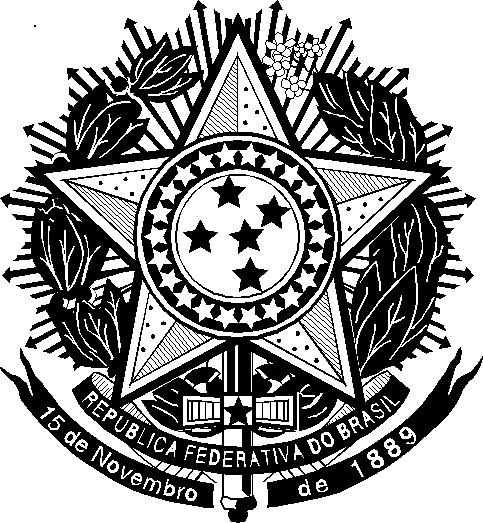 